                                      УКРАЇНА                                              ЖИТОМИРСЬКА ОБЛАСТЬ                  НОВОГРАД-ВОЛИНСЬКА МІСЬКА РАДА           РІШЕННЯтридцять перша сесія                                                                сьомого скликаннявід                             №         Керуючись  статтею 25  Закону України „Про місцеве самоврядування в Україні“,  законами України „Про освіту“, „Про загальну середню освіту“, постановами  Кабінету Міністрів України від 12.07.2017 року № 545 „Про затвердження Положення про інклюзивно - ресурсний центр“, від 22.08.2018 року № 617 „Деякі питання створення ресурсних центрів підтримки інклюзивної освіти та інклюзивно-ресурсних центрів“, враховуючи рішення міської ради від 22.12.2017 року № 403 „Про створення комунальної установи  „Інклюзивно-ресурсний центр“ Новоград-Волинської міської ради Житомирської області“, від 02.08.2018 року № 535 „Про внесення змін в установчі документи закладів та установи освіти“,  з метою урахування кількості дітей міської об’єднаної територіальної громади та забезпечення права дітей з особливими освітніми потребами від 2 до 18 років на здобуття дошкільної та загальної середньої освіти шляхом проведення комплексної психолого-педагогічної оцінки розвитку дитини, надання психолого-педагогічних, корекційно-розвиткових послуг та забезпечення їх системного кваліфікованого супроводження,   міська рада вирішИЛА:        1.  Внести   зміни у додаток 1 до рішення міської ради від 15.02.2018   № 451 „Про затвердження   штатного   розпису та режиму роботи комунальної установи   „Інклюзивно  -  ресурсний    центр“ Новоград-Волинської   міської   ради  Житомирської області“, затвердивши його в новій редакції (додається).        2.  Контроль за виконанням  цього рішення покласти на постійну комісію міської ради з питань  соціальної  політики, охорони здоров’я, освіти, культури та  спорту (Федорчук В.Г.),  заступника  міського  голови  Гвозденко О.В.  Міський  голова					  			   В.Л.ВесельськийСекретар міської ради 	                                                                  В.І. Остапчук					               Порівняльна таблицяштатного розписукомунальної установи „Інклюзивно-ресурсний центр“ Новоград-Волинськоїміської ради Житомирської областіНачальник управління освітиі науки міської ради                                                                             Т.В.ВащукПроект рішенняРозробник: управління освіти і науки міської радиНачальник: Ващук Т.В., т.5-23-93Про  внесення змін у додаток 1 до рішення міської ради   від   15.02.2018 №  451 „Про затвердження   штатного   розпису та режиму роботи комунальної установи   „Інклюзивно  -  ресурсний    центр“ Новоград-Волинської   міської   ради  Житомирської області“Додаток  1Додаток  1                 до рішення  міської ради                  до рішення  міської ради                  до рішення  міської ради                  від 15.02.2018  № 451                 від 15.02.2018  № 451                 від 15.02.2018  № 451                 в редакції рішення міської ради                 від                        №                 в редакції рішення міської ради                 від                        №                 в редакції рішення міської ради                 від                        №ШТАТНИЙ РОЗПИСШТАТНИЙ РОЗПИСШТАТНИЙ РОЗПИСШТАТНИЙ РОЗПИСкомунальної установи „Інклюзивно-ресурсний центр“ Новоград-Волинськоїміської ради Житомирської областікомунальної установи „Інклюзивно-ресурсний центр“ Новоград-Волинськоїміської ради Житомирської областікомунальної установи „Інклюзивно-ресурсний центр“ Новоград-Волинськоїміської ради Житомирської областікомунальної установи „Інклюзивно-ресурсний центр“ Новоград-Волинськоїміської ради Житомирської області№ з/пНазва структурного підрозділу та посадНазва структурного підрозділу та посадНазва структурного підрозділу та посадКількість штатних посад1ДиректорДиректорДиректор1,02Практичний психологПрактичний психологПрактичний психолог2,03Вчитель-логопедВчитель-логопедВчитель-логопед2,04Вчитель-дефектологВчитель-дефектологВчитель-дефектолог2,05Вчитель-реабілітологВчитель-реабілітологВчитель-реабілітолог1,0РазомРазомРазом8,0№ з/пДо змінНазва структурного підрозділу та посадКількість штатних посад№ з/пПісля змін Назва структурного підрозділу та посадКількість штатних посад1Директор1,01Директор1,02Практичний психолог1,02Практичний психолог2,03Вчитель-логопед1,03Вчитель-логопед2,04Вчитель-дефектолог1,04Вчитель-дефектолог2,05Вчитель лікувальної фізкультури1,05Вчитель-реабілітолог1,0Разом6,0Разом8,0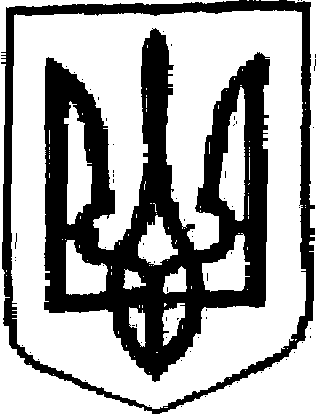 